Add, subtract, multiply   20 min        2 participants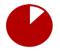 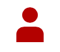 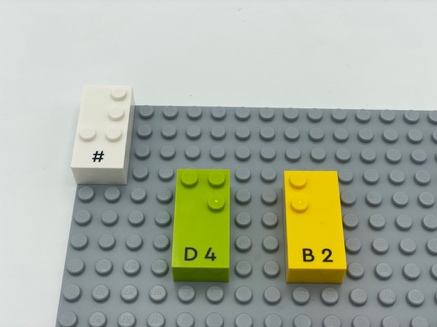 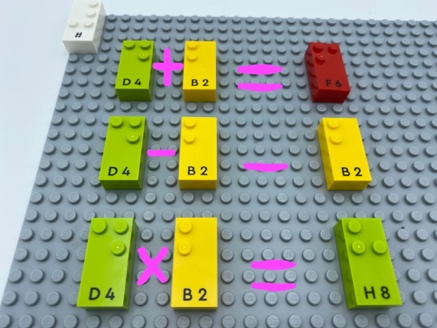 Let’s playTake 2 bricks.Add their numbers (the answer can be said or written).Subtract them.Multiply them.How to prepare1 base plate Number bricks 1 number sign brick1 bowlNumber sign is located on the top left corner of the base plate to indicate the bricks represent numbers.Place all the other bricks in the bowl.Facilitation tips This activity can be:A math exercise,A competitive game, between 2 or more children,A warm-up activity for the whole class, Ask “How can you more efficiently perform this activity?”.Possible variationsAdd a timer.The child takes 4 bricks and carries out the activity with two 2-digit numbers.Children will develop these holistic skillsCOGNITIVE - Calculate with numbers: add and subtract numbers with up to 3 digits and use multiplication tables to multiply and divide.PHYSICAL - Learn through action, observation, analysis of personal action and observed activity: appropriate methods and tools to learn.SOCIAL - Plan and carry out routine or non-routine activities requiring multiple stepsEMOTIONAL - Follow courteous behavior.Did you knowLearning goes beyond memorizing academic content, by highlighting that children need to develop a breadth of skills. A holistic approach which also includes their physical, social, emotional, cognitive and creative skills is essential. 